Publicado en Madrid el 29/10/2019 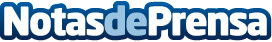 "El deporte en las personas mayores es la pieza clave para mantenerse saludable", aseguran en ServiasistentesDesde Serviasistentes, análizan los niveles de esfuerzo y ejercicio físico recomendados para personas a partir de 65 añosDatos de contacto:ServiasistentesServiasistente , Gran Vía, 6 28013 Madrid 915 227 148Nota de prensa publicada en: https://www.notasdeprensa.es/el-deporte-en-las-personas-mayores-es-la-pieza Categorias: Nutrición Sociedad Otros deportes Personas Mayores http://www.notasdeprensa.es